Ո Ր Ո Շ ՈՒ Մ13 հուլիսի  2020 թվականի   N 860 -Ա ԿԱՊԱՆ ՀԱՄԱՅՆՔԻ ԱՐԾՎԱՆԻԿ ԳՅՈՒՂՈՒՄ ԳՏՆՎՈՂ 0.12899 ՀԱ ՀՈՂԱՄԱՍԻ, ԲՆԱԿԵԼԻ ՏԱՆ  ՆԿԱՏՄԱՄԲ ԱՐԹՈՒՐ ԱՐԶՈՒՄԱՆՅԱՆԻ ԳՈՒՅՔԱՅԻՆ ԻՐԱՎՈՒՆՔՆԵՐԸ ՎԵՐԱԿԱՆԳՆԵԼՈՒ ԵՎ ՆՐԱ ՍԵՓԱԿԱՆՈՒԹՅՈՒՆԸ ՀԱՄԱՐԵԼՈՒ, ԲՆԱԿԵԼԻ ՏԱՆԸ ՀԱՍՑԵ ՏՐԱՄԱԴՐԵԼՈՒ ՄԱՍԻՆՂեկավարվելով Տեղական ինքնակառավարման մասին ՀՀ օրենքի 43 հոդվածով, Իրավունք հաստատող փաստաթղթերը չպահպանված անհատական բնակելի տների կարգավիճակի մասին ՀՀ օրենքի 1-ին, 2-րդ և 3-րդ հոդվածներով, համաձայն ՀՀ կառավարության 2008 թվականի նոյեմբերի 13-ի Իրավունք հաստատող փաստաթղթերիը չպահպանված անհատական բնակելի տների կարգավիճակի մասին ՀՀ օրենքի կիրառումն ապահովելու մասին թիվ 1328-Ն, 2006թվականի մայիսի 18-ի թիվ 912-Ն որոշման  22.1 կետի, 2005 թվականի դեկտեմբերի 29-ի թիվ 2387-Ն որոշումների, հաշվի առնելով, որ Կապան համայնքի Արծվանիկ գյուղի 2-րդ փողոցում գտնվող բնակելի տան տնամերձ հողամասը համապատասխանում է Հողային օրենսգրքի 64-րդ հոդվածի 2-րդ կետի 1), 2), 3) ենթակետերով սահմանված պահանջներին և այն, որ հողամասն ընգրկված չէ 60-րդ հոդվածով նախատեսված հողամասերի ցանկում, չի գտնվում ինժեներատրանսպորտային օբյեկտների օտարման կամ անվտանգության գոտիներում և չի առաջացնում հարկադիր սերվիտուտ, որ բնակելի տունը կառուցվել է մինչև 2001 թվականի մայիսի   15-ը, չի հակասում քաղաքաշինական նորմերին և որի պահպանումը չի խախտում այլ անձանց իրավունքները և օրենքով պահպանվող շահերը, վտանգ չի սպառնում քաղաքացիների կյանքին և առողջությանը, հիմք ընդունելով Հայաստանի ազգային արխիվ ՊՈԱԿ-ի Սյունիքի մարզային մասնաճյուղի 2020 թվականի հունիսի 2-ի թիվ ՍՆ 422, Հայաստանի Հանրապետության  կադաստրի կոմիտեի Սյունիքի մարզային ստորաբաժանման 29.06.2020թ. թիվ ԱՏ-29062020-1357,  Արծվանիկ բնակավայրի վարչական ղեկավարի կողմից 11.05.2020թ. տրված տեղեկանքները /բնակելի տունը կառուցված է 1984թ./ և Արթուր Արզումանյանի  դիմումը,   ո ր ո շ ու մ ե մ      1.Կապան համայնքի Արծվանիկ գյուղում գտնվող գույքային միավորների նկատմամբ Արթուր Արզումանյանի /ծնված 12.12.1960թ, անձնագիր AN 0500887 տրված 05.06.2013թ. 041 կողմից/ իրավունքները վերականգնել բնակելի տան զբաղեցրած և սպասարկման համար անհրաժեշտ 0.12899 հա մակերեսով հողամասի չափով: 2.Սահմանազատված 0.12899 հա մակերեսով հողամասի վրա գտնվող 15.24 քառ.մ ներքին մակերեսով բնակելի տունը` կիսանկուղով, 8.73 քառ.մ  ծածկը` կիսանկուղով, 47.29 քառ.մ ներքին մակերեսով բնակելի տունը,  21.32 քառ.մ. բաց պատշգամբը, 1.75 քառ.մ հենապատերը ճանաչել օրինական և համարել Արթուր Արզումանյանի սեփականությունը:              3.Բնակելի տանը տրամադրել հասցե Սյունիքի մարզ, Կապան համայնք, Արծվանիկ գյուղ, 2-րդ փողոց, թիվ 9/1:  ՀԱՄԱՅՆՔԻ ՂԵԿԱՎԱՐ                                    ԳԵՎՈՐԳ  ՓԱՐՍՅԱՆ2020թ. հուլիսի 13
ք. Կապան
ՀԱՅԱՍՏԱՆԻ ՀԱՆՐԱՊԵՏՈՒԹՅԱՆ ԿԱՊԱՆ ՀԱՄԱՅՆՔԻ ՂԵԿԱՎԱՐ
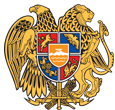 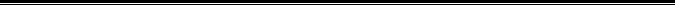 Հայաստանի Հանրապետության Սյունիքի մարզի Կապան համայնք 
ՀՀ, Սյունիքի մարզ, ք. Կապան, +374-285-42036, 060521818, kapan.syuniq@mta.gov.am